Организаторы конференции«Малым территориям – большое будущее»Организаторы конференции«Малым территориям – большое будущее»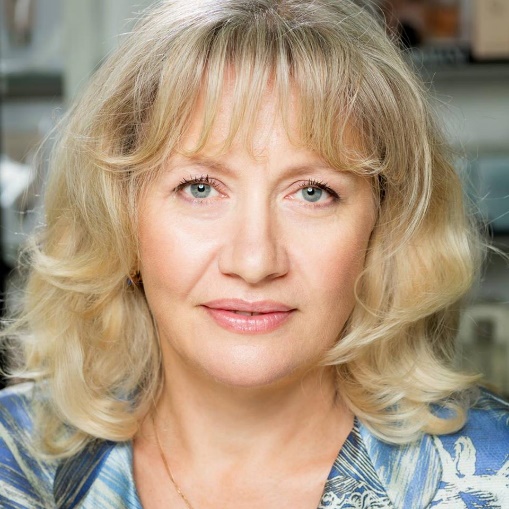 Марина Евгеньевна Михайлова,Директор Региональной благотворительной общественной организации «Архангельский Центр социальных технологий «Гарант». 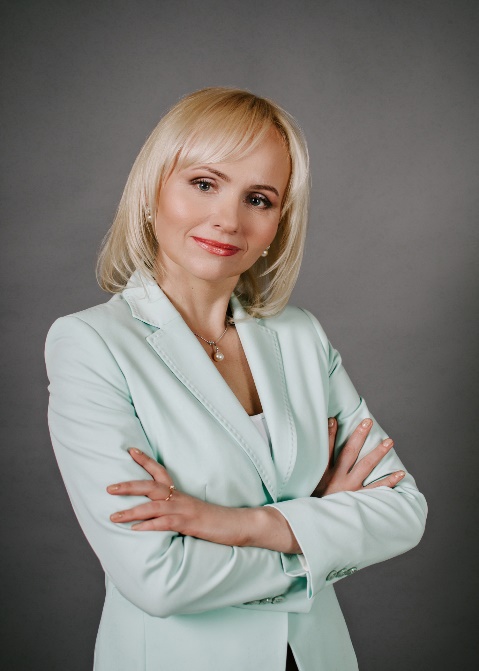 Татьяна Борисовна Буриева,Заместитель директора по развитию РБОО «Архангельский Центр социальных технологий «Гарант»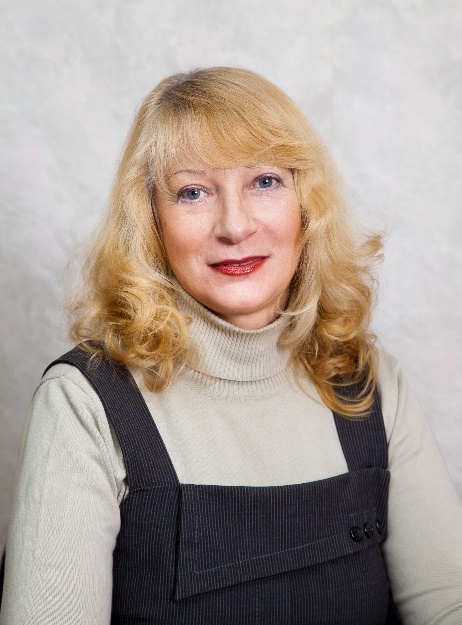 Елена Петровна Зиннурова,Главный бухгалтер РБОО «Архангельский Центр социальных технологий «Гарант»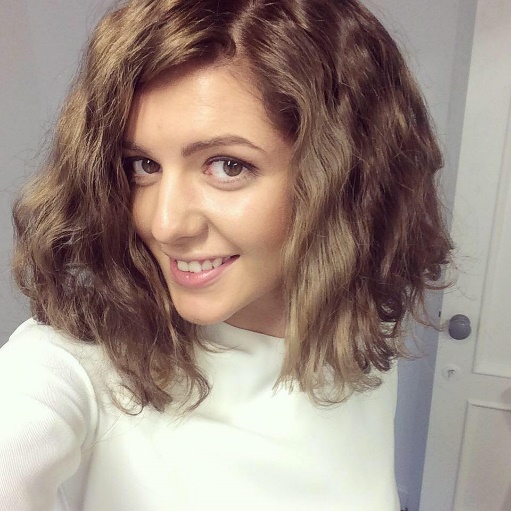 Дарья Андреевна Зубарь,Менеджер проектов в РБОО «Архангельский Центр социальных технологий «Гарант»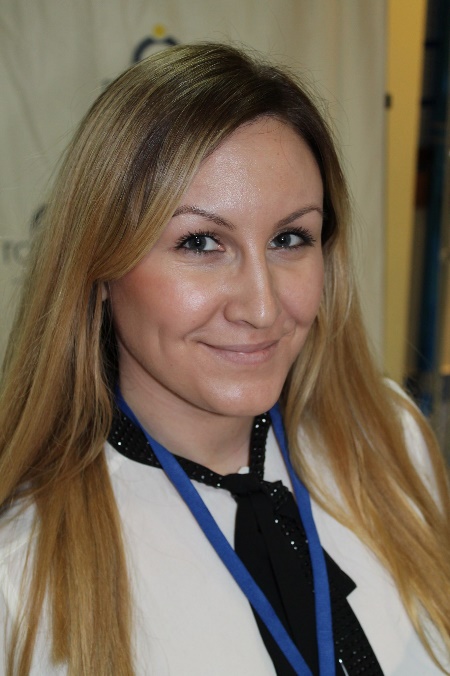 Ирина Сергеевна Калинина,Менеджер проектов в РБОО «Архангельский Центр социальных технологий «Гарант»